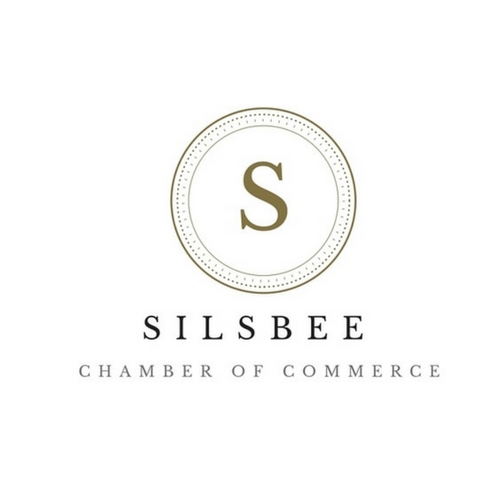 Chamber Ambassador ProgramAmbassadors are carefully selected to serve as a professional image of the Chamber, welcoming and promoting involvement within membership.The program’s mission is to develop a core group of individuals to engage chamber membership for the purpose of supporting and promoting a sound business environment through successful retention of members and recruiting new members. Chamber Ambassadors are chosen members who volunteer their time to provide a crucial link between the Chamber, its members, and the county at large. Who is an Ambassador? Chamber Ambassadors are individuals who help represent and promote the Chamber of Commerce and its membership. Ambassadors are in the center of the business activity of the community.  The Ambassador Program consists of enthusiastic volunteers from the Chamber membership who donate their time to help build member commitment and raise community awareness of Chamber activities and benefits. These individuals should be ready and willing to promote the mission of the Chamber and its events throughout the community. Ambassadors should: Be visible at Chamber functions and events Take on opportunities to implement new ideas that support the mission of the Chamber, upon approval of the ChamberAlways wear their chamber name tag to separate and identify them when at community functions.Understand the Benefits and relevance of being a member of the Silsbee Chamber.Make new member referrals to the Silsbee Chamber.Volunteer for Chamber Committees as ableMentor new ambassadorsMake intentional conversations and connections with new chamber members at events and help them network and utilize their membership.Ambassadors are encouraged to attend all events. These include Ribbon Cuttings, to help New & Existing Members in their celebrations, Mixers, Lunch + Learns, Fundraisers, and any other special events.  When attending any ceremony, Ambassadors will be representing the Chamber and should remember to reflect our professionalism.Benefits of being an AmbassadorIncreased name and face recognition for individual/business. Ambassadors’ photo, name, company name and business email will be displayed on the Chamber’s website under the special Ambassador page.Increased networking opportunities including: Connecting one-on-one with new and existing Chamber members Gaining referral opportunities through other Ambassadors Recognition via “Ambassador of the Year” awards Recognition in “Ambassador Spotlights” Keeps you informed on what is going on in the business communityOpportunity to meet local business and community leaders Opportunity to help the community/show community pride Potential media coverage from attendance at Chamber eventsWhat are the Requirements?Ambassadors must be employed or sponsored by or own a business that has a Chamber business membership in good standing.Ambassadors must fill out and submit an application.Ambassadors are approved for a one (1) year term. Ambassadors are eligible to serve two (2) consecutive terms. If applicable, Ambassadors must have their employer’s approval to participate in the program.Ambassadors must attend quarterly ambassador meetings.Ambassadors must pay $10.00 for their Ambassador badge and if they would like a Silsbee Chamber shirt they are $15.00 and up (depending on size). What are the Restrictions?Ambassadors cannot solicit for any political issue or person at the Chamber or any Chamber events. The Chamber reserves the right to remove any Chamber volunteer from any Chamber volunteer program.Silsbee Chamber of Commerce Ambassador Application*Full Name: _______________________________________   Date: _____________________*Cell Phone:  __________________________________ Home Phone: ____________________*Home Address: _____________________________________________________________City: _________________________ State: ______________ Zip: ________________*Email Address: _______________________________________________________________Place of Employment: ____________________________________________________Position/Title: __________________________________________________________Reason (s) you would like to be a Chamber Ambassador: _______________________________________________________________________________________________________________________________________________________________________________________________________________What suggestions do you have for the Chamber to improve its membership service and grow our membership? ____________________________________________________________________________________________________________________________________________________________________________________________________________________________________________________________________________________List other organizations you are a member of, and your title/position, if applicable: _______________________________________________________________________________________________________________________________________________________________________________________________________________Ambassador AgreementI, ________________________, have read and understand the expectations and requirements of a Silsbee Chamber Ambassador. I commit to be an Ambassador for a minimum of one year. During my time as an Ambassador, I will represent the Chamber with integrity and professionalism. I will promote the Chamber and its membership, as well as recruit new members. I agree to follow these expectations to the best of my ability.Signature: _____________________________________ Date: ___________________